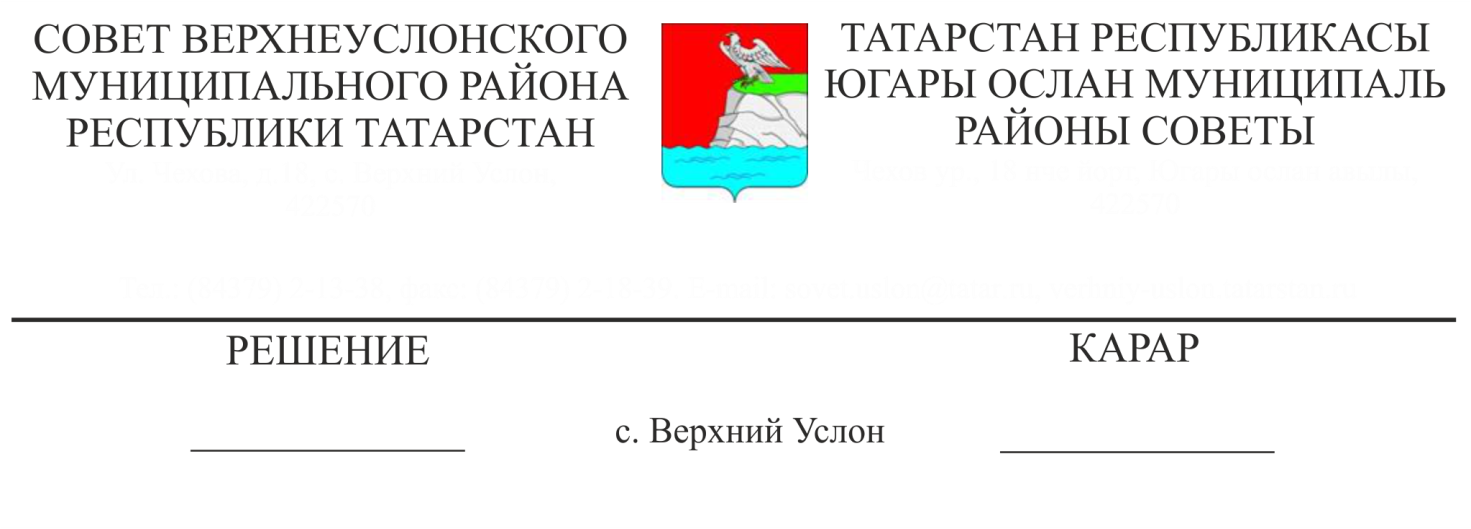 Об исполнении бюджета Верхнеуслонского муниципального района за 2016 годЗаслушав и обсудив информацию  председателя Финансово-бюджетной Палаты Верхнеуслонского муниципального района Колесовой Е.Е.  об исполнении  бюджета Верхнеуслонского муниципального района за 2016 год, Совет Верхнеуслонского муниципального района   решил:       1.  Утвердить отчет об исполнении  бюджета Верхнеуслонского муниципального района за 2016 год фактически по доходам в сумме  570034,3тыс. рублей при плане 499491,8 тыс. рублей, и по расходам в сумме 539788,3 тыс. рублей при плане 550629,5 тыс. рублей, с превышением доходов  над расходами в сумме 30246,0 тыс.рублей при плане превышения расходов над доходами 51137,7 тыс.рублей  и со следующими показателями:по источникам финансирования дефицита бюджета Верхнеуслонского  муниципального  района Республики Татарстан согласно приложению 1 к настоящему Решению;по доходам бюджета Верхнеуслонского муниципального района Республики Татарстан согласно приложению 2 к настоящему Решению;по ведомственной структуре расходов бюджета Верхнеуслонского муниципального района Республики Татарстан согласно приложению 3 к настоящему Решению;по распределению  расходов бюджета  Верхнеуслонского  муниципального  района  по разделам и подразделам классификации расходов бюджета Верхнеуслонского муниципального района Республики Татарстан согласно приложению 4 к настоящему Решению.Утвердить использование средств резервного фонда за 2016 год в размере 2726,2 тыс. руб. 3. Разместить настоящее решение на официальном сайте Верхнеуслонского муниципального района и на официальном портале правовой информации Республики Татарстан.Председатель Совета,Глава Верхнеуслонскогомуниципального района                                              М.Г. Зиатдинов